STTẢnhThông tin cá nhân1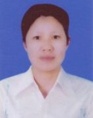 Họ và tên: Đoàn Thị ThúyChức vụ: Hiệu trưởng
Ngày sinh: 29/7/1968
Trình độ chuyên môn: Đại học mầm nonTrình độ LLCT: Trung cấp
ĐT văn phòng: 0333.682.465
ĐT di động: 0934697147
2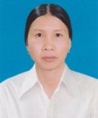 Họ và tên: Lương Thị ThuyếnChức vụ: Phó hiệu trưởng
Ngày sinh: 26/6/1973
Trình độ chuyên môn:Đại họcTrình độ LLCT: Trung cấp
ĐT văn phòng: 0333.682.465
ĐT di động: 09890514163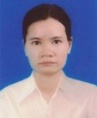 Họ và tên: Vũ Hồng ViChức vụ: Phó hiệu trưởng
Ngày sinh: 16/12/1975
Trình độ chuyên môn:Đại học mầm non
Trình độ LLCT: Trung cấp
ĐT văn phòng: 0333.682.465
ĐT di động: 016634321964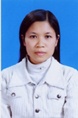 Họ và tên: Phạm Thị HươngChức vụ: Giáo viên
Ngày sinh: 29/7/1982 
Trình độ chuyên môn: Đại học mầm non Trình độ LLCT: Trung cấp
ĐT văn phòng: 0333.682.465
ĐT di động: 01696794308
5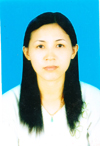 Họ và tên:  PhạmThị ĐàoChức vụ: Kế toán
Ngày sinh: 4/8/1980
Trình độ chuyên môn:Đại họcTrình độ LLCT: Trung cấp
ĐT văn phòng: 0333.682.465
ĐT di động: 016838686866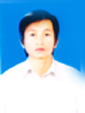 Họ và tên: Bùi Văn ĐạtChức vụ: Nhân viên y tế
Ngày sinh: 17/5/1987
Trình độ chuyên môn:Trung cấp
Trình độ LLCT: 
ĐT văn phòng: 0333.682.465
ĐT di động: 01659882102
   7`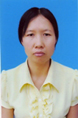 Họ và tên: Đỗ Thị NhaChức vụ: Giáo viên
Ngày sinh: 15/1/1974
Trình độ chuyên môn: Cao đẳng
Trình độ LLCT: 
ĐT văn phòng: 0333.682.465
ĐT di động: 01678507615    8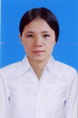 Họ và tên: Phạm Thị ThưChức vụ: Giáo viên
Ngày sinh: 7/12/1977
Trình độ chuyên môn:Cao đẳng
Trình độ LLCT: 
ĐT văn phòng: 0333.682.465
ĐT di động: 01644858289    9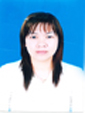 Họ và tên: Lê Thị NgoanChức vụ: Giáo viên
Ngày sinh: 17/1/1976
Trình độ chuyên môn:Đại học
Trình độ LLCT: 
ĐT văn phòng: 0333.682.465
ĐT di động: 01683813469   10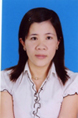 Họ và tên: Đoàn Thị HoaChức vụ: Giáo viên
Ngày sinh: 15/7/1978
Trình độ chuyên môn:Đại học
Trình độ LLCT: 
ĐT văn phòng: 0333.682.465
ĐT di động: 01666129362  11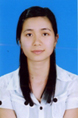 Họ và tên: Vũ Thị Bích HườngChức vụ: Giáo viên
Ngày sinh: 7/10/1985
Trình độ chuyên môn:Đại học
Trình độ LLCT: 
ĐT văn phòng: 033.682.465
ĐT di động: 097494915612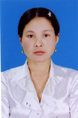 Họ và tên: Trần Thị HằngChức vụ: Giáo viên
Ngày sinh: 12/11/1977
Trình độ chuyên môn:Trung cấp
Trình độ LLCT: 
ĐT văn phòng: 0333.682.465
ĐT di động: 01652286378
13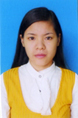 Họ và tên: Phạm Thị MơChức vụ: Giáo viên
Ngày sinh: 10/3/1985
Trình độ chuyên môn:Đại học
Trình độ LLCT: 
ĐT văn phòng: 0333.682.465
ĐT di động: 098815448314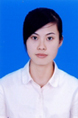 Họ và tên: Nguyễn Thị ThảoChức vụ: Giáo viên
Ngày sinh: 9/1/1990
Trình độ chuyên môn:Trung cấp
Trình độ LLCT: 
ĐT văn phòng: 0333.682.465
ĐT di động: 098231032215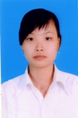 Họ và tên: Phạm Thị KiênChức vụ: Giáo viên
Ngày sinh: 3/11/1990
Trình độ chuyên môn:Đại học
Trình độ LLCT: 
ĐT văn phòng: 0333.682.465
ĐT di động: 0165627445916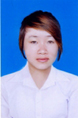 Họ và tên: Nguyễn Thị NguyễnChức vụ: Giáo viên
Ngày sinh: 21/1/1991
Trình độ chuyên môn:Trung cấp
Trình độ LLCT: 
ĐT văn phòng: 0333.682.465
ĐT di động: 01688828281   17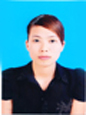 Họ và tên: Đoàn Thị ThơmChức vụ: Giáo viên
Ngày sinh: 3/8/1991
Trình độ chuyên môn:Trung cấp
Trình độ LLCT: 
ĐT văn phòng: 0333.682.465
ĐT di động: 01666976985  18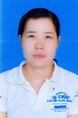 Họ và tên: Lê Thị ThuChức vụ: Giáo viên
Ngày sinh: 12/11/1988
Trình độ chuyên môn:Cao đẳng
Trình độ LLCT: 
ĐT văn phòng: 0333.682.465
ĐT di động: 01698259418 19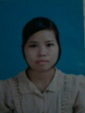 Họ và tên: Phạm Thị ThùyChức vụ: Giáo viên
Ngày sinh: 20/3/1991
Trình độ chuyên môn:Trung cấp
Trình độ LLCT: 
ĐT văn phòng: 0333.682.465
ĐT di động: 0169384641620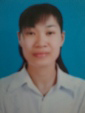 Họ và tên: Nguyễn Thị Lưu Chức vụ: Giáo viên
Ngày sinh: 23/3/1986
Trình độ chuyên môn:Trung cấp
Trình độ LLCT: 
ĐT văn phòng: 0333.682.465
ĐT di động: 0165330183821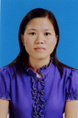 Họ và tên: Khúc Thị XuyênChức vụ: Giáo viên
Ngày sinh: 15/3/1986
Trình độ chuyên môn:Trung cấp
Trình độ LLCT: 
ĐT văn phòng: 0333.682.465
ĐT di động: 01256532492  22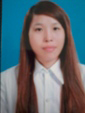 Họ và tên: Phạm Thị HàChức vụ: Giáo viên
Ngày sinh: 13/7/1990
Trình độ chuyên môn:Trung cấp
Trình độ LLCT: 
ĐT văn phòng: 0333.682.465
ĐT di động: 0169631691523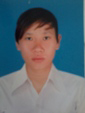 Họ và tên: Bùi Thị ThuChức vụ: Giáo viên
Ngày sinh: 4/12/1991
Trình độ chuyên môn:Trung cấp
Trình độ LLCT: 
ĐT văn phòng: 0333.682.465
ĐT di động: 0165905996924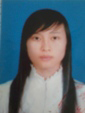 Họ và tên: Nguyễn Thị Kim HoaChức vụ: Giáo viên
Ngày sinh: 19/10/1990
Trình độ chuyên môn:Trung cấp
Trình độ LLCT: 
ĐT văn phòng: 0333.682.465
ĐT di động: 097492004825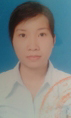 Họ và tên: Vũ Thị LanChức vụ: Giáo viên
Ngày sinh: 3/2/1989
Trình độ chuyên môn:Trung cấp
Trình độ LLCT: 
ĐT văn phòng: 0333.682.465
ĐT di động: 0166805256326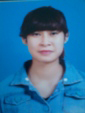 Họ và tên: Dương Thị Tú QuyênChức vụ: Giáo viên
Ngày sinh: 21/3/1993
Trình độ chuyên môn:Trung cấp
Trình độ LLCT: 
ĐT văn phòng: 0333.682.465
ĐT di động: 0934657354   27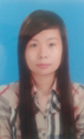 Họ và tên: Đỗ Thị HằngChức vụ: Giáo viên
Ngày sinh: 30/8/1994
Trình độ chuyên môn:Trung cấp
Trình độ LLCT: 
ĐT văn phòng: 0333.682.465
ĐT di động: 0168896586  28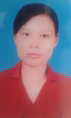 Họ và tên: Phạm Thị Thu HươngChức vụ: Giáo viên
Ngày sinh: 30/7/1981
Trình độ chuyên môn:Trung cấp
Trình độ LLCT: 
ĐT văn phòng: 0333.682.465
ĐT di động: 0978769637   29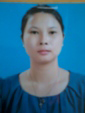 Họ và tên:  Đỗ Thị ThủyChức vụ: Giáo viên
Ngày sinh: 23/11/1983
Trình độ chuyên môn:Trung cấp
Trình độ LLCT: 
ĐT văn phòng: 0333.682.465
ĐT di động: 01678358886